Energy Transformations Study GuideChapter Five:What is energy?kineticpotentialForms of energy solarthermalwindgeothermalchemicalnuclearEnergy conversionsInputConverterOutputLaw of Conservation of EnergyChapter Six: Generating electric energyFaraday’s law of inductionGeneratorCoal fired thermo-electric generationElectric energy from waterSolar cells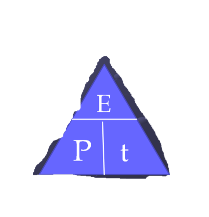 Energy from splitting atomsNuclear fissionCalculating powerCalculating efficiencyPercent Efficiency = useful energy output   x 100	                  total electric energy inputChapter Seven:Natures energy conversionsPhotosynthesis ChlorophyllchloroplastsCellular respirationInput, converter, and output for eachEcological pyramid Amount of energy passed onHomeostasisWhen it’s hotWhen it’s coldSources of energyCarbohydratesSimpleComplexGlycogenFatsSaturatedunsaturatedProteinsMetabolic needsHow do they change through life?Chapter EightHow coal developed Lack of oxygenPeat, lignite, sub-bituminous, bituminous, anthraciteCrude oil also called___. World’s most important source of energyMining coalDrilling for oilReservoir rockSeismic surveyPump jackLift pumpRefining oilDistillationNatural gasCombustion of hydrocarbonsCompare combustion of hydrocarbons to cellular respirationNon-renewableOil spillsGreenhouse gassesAcid depositionGlobal climate change